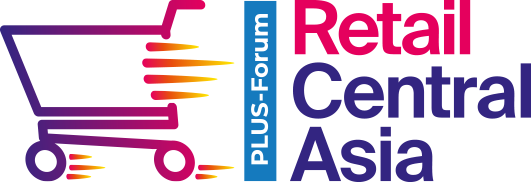 Добрый день, коллеги!Приглашаем Вас принять участие в Международном ПЛАС-Форуме «Retail Central Asia», который пройдет 21-22 ноября 2023 г. в г. Ташкент в International HotelСреди главных тем Форума: Торговый ритейл 2023. Тренды. Перспективные форматы. Конкуренция как драйвер эффективности и увеличения результативностиСетевой и несетевой офлайн-ритейл. Управление проблемами. Внедрение инноваций Иностранные производители FMCG и продуктов питания. Прогнозы и перспективы выхода на рынки стран Центральной Азии. Импорт или локализация производства? Свободные ниши Зарубежные торговые сети. Перспективы и прогноз выхода на рынок Центральной Азии Развитие e-Commerce. Новые тренды и решенияОмниканальность в ритейле. Онлайн продажи. Чего добились? А что так и осталось планами? Работа с иностранными маркетплейсами. Инструкция для предпринимателя. Практический опыт и советы Маркетинговая стратегия. Как получать запланированную прибыльРитейл-брендинг как инструмент получения дополнительной прибылиНовый ландшафт рынка фудтеха. Практика лидеров Сети и поставщики. Курс на саморегулирование. Сетевой и локальный ритейл. Подходы к управлению и масштабированию Цифровая трансформация ритейла. Взаимодействие с IT-компаниями.  Платежные инструменты в ритейле. Эквайринг и QR-платежиБиометрия и идентификацияБезопасность в торговом ритейле Перспективные форматы кредитования и рассрочки, экспресс-кредиты, BNPL Лояльность и маркетинг. Трансформация рынка. Приоритетные направления.  Совершенствование качества обслуживанияМаркировка. Технологии и бизнесФулфилмент и логистика. Актуальные проблемы и решенияИнтернет-магазины, логистика при работе на внутреннем и международном рынках. Тренды, новые технологии и услуги HR-стратегия – элемент управления репутацией, управление персоналом, достижение успеховПодробная информация о мероприятии доступна по ссылке https://rca.plus-forum.com/ Мы приглашаем Вас посетить наш стенд №__Для этого необходимо пройти регистрацию по ссылке: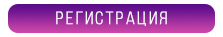 Будем рады видеть Вас в числе наших гостей!